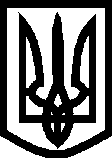 УКРАЇНА ВИКОНАВЧИЙ КОМІТЕТМЕЛІТОПОЛЬСЬКОЇ  МІСЬКОЇ  РАДИЗапорізької областіР О З П О Р Я Д Ж Е Н Н Яміського голови 29.01.2018                                                                                               № 48-рПро створення міжвідомчої робочої групи з реформування системи інституційного догляду і виховання дітей у місті Мелітополі  та затвердження її складуКеруючись вимогами Закону України «Про місцеве самоврядування в Україні», розпорядженням Кабінету Міністрів України від 9 серпня                   2017 року № 526-р «Про Національну стратегію реформування системи інституційного догляду та виховання дітей на 2017-2026 роки та план заходів з реалізації її І етапу»:1. Створити міжвідомчу робочу групу з реформування системи інституційного догляду і виховання дітей у місті Мелітополі (далі -міжвідомча робоча група).2. Затвердити склад міжвідомчої робочої групи (додається).3. Міжвідомчій робочій групі в своїй діяльності керуватися вищезазначеною Національною стратегією.4. Координацію роботи міжвідомчої робочої групи покласти на заступника міського голови з питань діяльності виконавчих органів ради Бойко С.О.Мелітопольський міський голова                                              С.А. Мінько                                                                                                                    Додаток                                                                                      до розпорядження                                                                                      міського голови                                                                                                   від  29.01.2018 № 48-рСкладміжвідомчої робочої групи з реформування системи інституційного  догляду і виховання дітей у Запорізькій областіЧорна Тетяна Георгіївна	- директор Центра комплексної реабілітації для осіб з інвалідністю Мелітопольської міської радиКеруючий справами виконавчого комітету                                О.В.ДубінінаПрокопенко О.В.Бойко Світлана Олександрівна- заступник міського голови з питаньдіяльності виконавчих органів ради, голова міжвідомчої робочої групи Прокопенко Ольга Володимирівна- завідувач сектора профілактичної роботи служби у справах дітей Мелітопольської міської ради, секретар міжвідомчої робочої групи Члени міжвідомчої робочої групи:Члени міжвідомчої робочої групи:Коваленко Ольга Ярославівна -  заступник управління соціального захисту населення Мелітопольської міської радиКоваленко Ольга Ярославівна -  заступник управління соціального захисту населення Мелітопольської міської радиЄлісєєв Ігор АнатолійовичСклянна Ірина ВолодимирівнаШевченко Тетяна Кузьмівна- начальник управління освіти Мелітопольської міської ради- заступник начальника з економічних питань відділу охорони здоров’я Мелітопольської міської ради- директор Мелітопольського міського центру соціальних служб для сім’ї, дітей та молодіЧабан Яна Володимирівна- начальник фінансового управління Мелітопольської міської ради Бондаренко Володимир АнатолійовичВласенкова Лариса Миколаївна- начальник Мелітопольського ВП ГУНП в Запорізькій області- директор КЗ «Мелітопольський обласний центр соціально-психологічної реабілітації дітей» Запорізької обласної радиТорбаніст Ганна Михайлівна 2-  виконуюча обов’язки директора КЗ «Мелітопольської загальноосвітньої санторноїх школи-інтернат І-ІІІ ступенів» Запорізької обласної радиСемикін Юрій Васильовичвиконуючий обов’язки  директора КЗ «Мелітопольської спеціальної загальноосвітньої школи-інтернат «Гармонія» Запорізької обласної радиКириченко Сергій Васильович- директор КЗ «Мелітопольський соціальний гуртожиток» Запорізької обласної радиТоцький Володимир Івановичвиконуючий обов’язки директора КЗ «Мелітопольська  спеціалізована школа-інтернат ІІІ ступеня «Творчість» Запорізької обласної ради